学校层面2022级新生教育教学活动时间表学校层面2022级新生教育教学活动时间表学校层面2022级新生教育教学活动时间表学校层面2022级新生教育教学活动时间表学校层面2022级新生教育教学活动时间表学校层面2022级新生教育教学活动时间表学校层面2022级新生教育教学活动时间表活动主题参加对象活动日期活动时间活动内容主持/主讲活动平台2022年秋季学期
开学第一课2022级新生
（如专升本班级有课可看回放）

该时段无课的老生9月19日8:30-9:00播放学校宣传片（一）视频https://hikeshare.zhihuishu.com/teacherCircle/index.html?courseId=10746324登陆网址或扫描二维码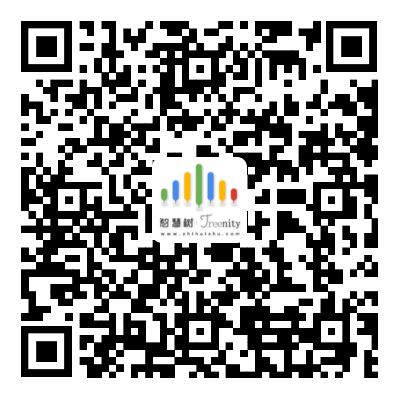 2022年秋季学期
开学第一课2022级新生
（如专升本班级有课可看回放）

该时段无课的老生9月19日9:00-9:10线上升旗仪式崔昌华副书记https://hikeshare.zhihuishu.com/teacherCircle/index.html?courseId=10746324登陆网址或扫描二维码2022年秋季学期
开学第一课2022级新生
（如专升本班级有课可看回放）

该时段无课的老生9月19日9:10-10:00开学第一课张继友书记https://hikeshare.zhihuishu.com/teacherCircle/index.html?courseId=10746324登陆网址或扫描二维码2022年秋季学期
开学第一课2022级新生
（如专升本班级有课可看回放）

该时段无课的老生9月19日10:00-10:30播放学校宣传片（二）视频https://hikeshare.zhihuishu.com/teacherCircle/index.html?courseId=10746324登陆网址或扫描二维码线上教学平台的使用及教学管理相关业务解读2022级新生9月21日9:00-9:40智慧树网及“知到”APP使用培训智慧树人员https://hikeshare.zhihuishu.com/teacherCircle/index.html?courseId=10746333登陆网址或扫描二维码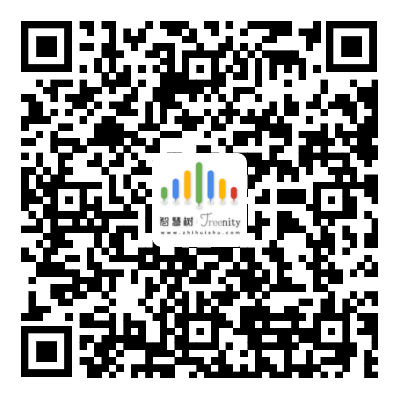 线上教学平台的使用及教学管理相关业务解读2022级新生9月21日9:40-10:20超星平台及“学习通”APP使用培训超星人员https://hikeshare.zhihuishu.com/teacherCircle/index.html?courseId=10746333登陆网址或扫描二维码线上教学平台的使用及教学管理相关业务解读2022级新生9月21日10:20-11:00教学管理相关业务解读教务处人员https://hikeshare.zhihuishu.com/teacherCircle/index.html?courseId=10746333登陆网址或扫描二维码学生管理相关制度解读2022级新生9月21日15:00-17:00学生管理相关制度解读学生工作部人员https://hikeshare.zhihuishu.com/teacherCircle/index.html?courseId=10746333登陆网址或扫描二维码